GEOGRAFIAHISTÓRIA DO DIA DA ÁRVORE	OBSERVE O MAPA DOS ESTADOS UNIDOS DA AMÉRICA.PROCURE NO MAPA O ESTADO DE NEBRASKA ONDE TEVE O INÍCIO DO DIA DA ÁRVORE E MARQUE COM UM X.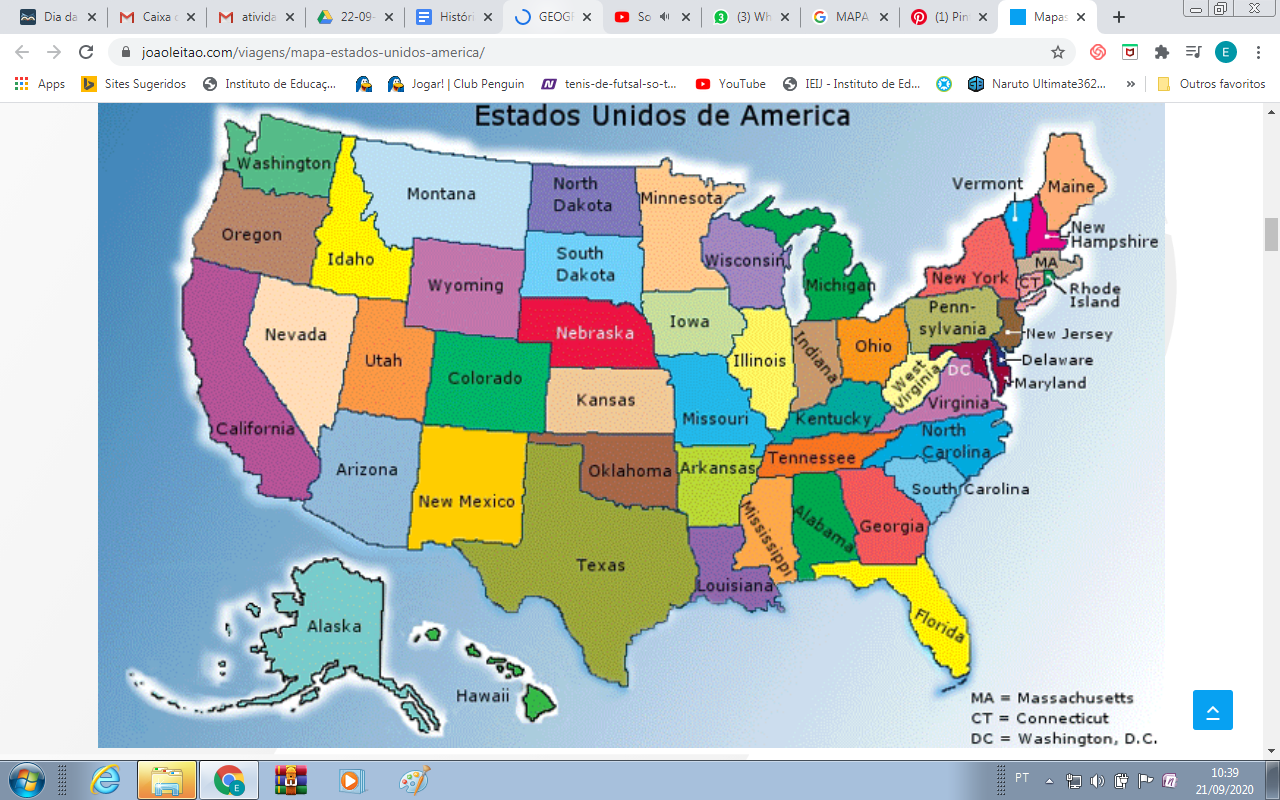 